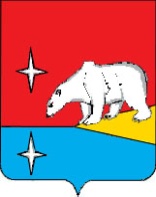 АДМИНИСТРАЦИЯГОРОДСКОГО ОКРУГА ЭГВЕКИНОТПОСТАНОВЛЕНИЕО внесении изменений в Муниципальную программу «Поддержка жилищно-коммунального хозяйства и энергетики городского округа Эгвекинот                                    на 2016-2021 годы», утвержденную Постановлением Администрации Иультинского муниципального района от 20 ноября 2015 г. № 129-паВ целях уточнения объемов финансирования Муниципальной программы «Поддержка жилищно-коммунального хозяйства и энергетики городского округа Эгвекинот на 2016-2021 годы», Администрация городского округа ЭгвекинотПОСТАНОВЛЯЕТ:Внести в Муниципальную программу «Поддержка жилищно-коммунального хозяйства и энергетики городского округа Эгвекинот на 2016-2021 годы», утвержденную Постановлением Администрации Иультинского муниципального района от 20 ноября    2015 г. № 129-па, следующие изменения:В паспорте Муниципальной программы:абзац «Объём финансовых ресурсов Муниципальной программы» изложить в следующей редакции:Раздел V «Ресурсное обеспечение Муниципальной Программы» изложить в следующей редакции: «V. Ресурсное обеспечение Муниципальной программыОбщий объём бюджетных ассигнований Муниципальной программы составляет       360 665,7 тыс. рублей, из них средства окружного бюджета – 150 891,3 тыс. рублей, средства местного бюджета –  203 836,6 тыс. рублей, средства внебюджетных источников (средства юридических лиц) – 5 937,8 тыс. рублей.».В Подпрограмме «Поддержка жилищно-коммунального хозяйства» Муниципальной программы «Поддержка жилищно-коммунального хозяйства и энергетики городского округа Эгвекинот на 2016-2021 годы»:1) в паспорте Подпрограммы: абзац «Объём финансовых ресурсов Подпрограммы» изложить в следующей редакции:2) раздел V «Ресурсное обеспечение Подпрограммы» изложить в следующей редакции: «V. Ресурсное обеспечение ПодпрограммыОбщий объём финансирования Подпрограммы за весь период реализации составляет 204 772,6 тыс. рублей, из них:за счет средств окружного бюджета – 150 891,3 тыс. рублей, в том числе по годам:в 2016 году – 129 699,4 тыс. рублей;в 2017 году – 0,0 тыс. рублей;в 2018 году – 0,0 тыс. рублей;в 2019 году – 0,0 тыс. рублей;в 2020 году – 21 191,9 тыс. рублей;в 2021 году – 0,0 тыс. рублей;за счёт средств местного бюджета – 47 943,5 тыс. рублей, в том числе по годам:в 2016 году – 15 170,6 тыс. рублей;в 2017 году – 10 184,5 тыс. рублей;в 2018 году – 10 184,5 тыс. рублей;в 2019 году – 10 546,1 тыс. рублей;в 2020 году – 1 857,8 тыс. рублей;в 2021 году – 0,0 тыс. рублей;средства внебюджетных источников (средства юридических лиц) – 5 937,8 тыс. рублей, в том числе по годам:в 2016 году – 4 080,0 тыс. рублей;в 2017 году – 0,0 тыс. рублей;в 2018 году – 0,0 тыс. рублей;в 2019 году – 0,0 тыс. рублей;в 2020 году – 1 857,8 тыс. рублей;в 2021 году – 0,0 тыс. рублей.».Приложение к Подпрограмме «Поддержка жилищно-коммунального хозяйства» Муниципальной программы «Поддержка жилищно-коммунального хозяйства и энергетики городского округа Эгвекинот на 2016-2021 годы» изложить в редакции согласно приложению к настоящему постановлению.Настоящее постановление подлежит обнародованию в местах, определенных Уставом городского округа Эгвекинот, размещению на официальном сайте Администрации городского округа Эгвекинот в информационно-телекоммуникационной сети «Интернет» и вступает в силу со дня его обнародования.Контроль за исполнением настоящего постановления возложить на Управление промышленной и сельскохозяйственной политики Администрации городского округа Эгвекинот (Абакаров А.М.)Глава Администрации                                                                                      Р.В. Коркишко                                                                                                                                                                                                                                                    ». от 29 октября 2019 г.  № 408 - па  п. Эгвекинот«Объём финансовых ресурсов Муниципальной программыОбщий объём бюджетных ассигнований Программы составляет 360 665,7 тыс. рублей, в том числе по годам:в 2016 году – 182 673,3 тыс. рублей;в 2017 году – 56 017,7 тыс. рублей;в 2018 году – 53 089,4 тыс. рублей;в 2019 году – 43 977,8 тыс. рублей;в 2020 году – 24 907,5 тыс. рублей;в 2021 году – 0,0 тыс. рублей;из них:средства окружного бюджета –         150 891,3 тыс. рублей, в том числе по годам:в 2016 году – 129 699,4 тыс. рублей;в 2017 году – 0,0 тыс. рублей;в 2018 году – 0,0 тыс. рублей;в 2019 году – 0,0 тыс. рублей;в 2020 году – 21 191,9 тыс. рублей;в 2021 году – 0,0 тыс. рублей;средства местного бюджета –            203 836,6 тыс. рублей, в том числе по годам:в 2016 году – 48 893,9 тыс. рублей;в 2017 году – 56 017,7 тыс. рублей;в 2018 году – 53 089,4 тыс. рублей;в 2019 году – 43 977,8 тыс. рублей;в 2020 году – 1 857,8 тыс. рублей;в 2021 году – 0,0 тыс. рублей;средства внебюджетных источников (средства юридических лиц) – 5 937,8 тыс. рублей, в том числе по годам:в 2016 году – 4 080,0 тыс. рублей;в 2017 году – 0,0 тыс. рублей;в 2018 году – 0,0 тыс. рублей;в 2019 году – 0,0 тыс. рублей;в 2020 году – 1 857,8 тыс. рублей;в 2021 году – 0,0 тыс. рублей.».«Объём финансовых ресурсов ПодпрограммыОбщий объём бюджетных ассигнований Подпрограммы составляет 204 772,6 тыс. рублей, в том числе по годам:в 2016 году – 148 950,0 тыс. рублей;в 2017 году – 10 184,5 тыс. рублей;в 2018 году – 10 184,5 тыс. рублей;в 2019 году – 10 546,1 тыс. рублей;в 2020 году – 24 907,5 тыс. рублей;в 2021 году – 0,0 тыс. рублей;из них:средства окружного бюджета – 150 891,3 тыс. рублей, в том числе по годам:в 2016 году – 129 699,4 тыс. рублей;в 2017 году – 0,0 тыс. рублей;в 2018 году – 0,0 тыс. рублей;в 2019 году – 0,0 тыс. рублей;в 2020 году – 21 191,9 тыс. рублей;в 2021 году – 0,0 тыс. рублей;средства местного бюджета – 47 943,5 тыс. рублей, в том числе по годам:в 2016 году – 15 170,6 тыс. рублей;в 2017 году – 10 184,5 тыс. рублей;в 2018 году – 10 184,5 тыс. рублей;в 2019 году – 10 546,1 тыс. рублей;в 2020 году – 1 857,8 тыс. рублей;в 2021 году – 0,0 тыс. рублей;средства внебюджетных источников (средства юридических лиц) – 5 937,8 тыс. рублей, в том числе по годам:в 2016 году – 4 080,0 тыс. рублей;в 2017 году – 0,0 тыс. рублей;в 2018 году – 0,0 тыс. рублей;в 2019 году – 0,0 тыс. рублей;в 2020 году – 1 857,8 тыс. рублей;в 2021 году – 0,0 тыс. рублей.»;Приложениек постановлению Администрациигородского округа Эгвекинотот  29 октября 2019 г. № 408 -па«Приложениек Подпрограмме «Поддержка жилищно-коммунального хозяйства» Муниципальной программы «Поддержка жилищно-коммунальногохозяйства и энергетики городского округа Эгвекинот на 2016-2021 годы»ПЕРЕЧЕНЬПЕРЕЧЕНЬПЕРЕЧЕНЬПЕРЕЧЕНЬПЕРЕЧЕНЬПЕРЕЧЕНЬПЕРЕЧЕНЬПЕРЕЧЕНЬМЕРОПРИЯТИЙ ПОДПРОГРАММЫ МЕРОПРИЯТИЙ ПОДПРОГРАММЫ МЕРОПРИЯТИЙ ПОДПРОГРАММЫ МЕРОПРИЯТИЙ ПОДПРОГРАММЫ МЕРОПРИЯТИЙ ПОДПРОГРАММЫ МЕРОПРИЯТИЙ ПОДПРОГРАММЫ МЕРОПРИЯТИЙ ПОДПРОГРАММЫ МЕРОПРИЯТИЙ ПОДПРОГРАММЫ «Поддержка жилищно-коммунального хозяйства»«Поддержка жилищно-коммунального хозяйства»«Поддержка жилищно-коммунального хозяйства»«Поддержка жилищно-коммунального хозяйства»«Поддержка жилищно-коммунального хозяйства»«Поддержка жилищно-коммунального хозяйства»«Поддержка жилищно-коммунального хозяйства»«Поддержка жилищно-коммунального хозяйства»(наименование подпрограммы)(наименование подпрограммы)(наименование подпрограммы)(наименование подпрограммы)(наименование подпрограммы)(наименование подпрограммы)(наименование подпрограммы)(наименование подпрограммы)МУНИЦИПАЛЬНОЙ ПРОГРАММЫМУНИЦИПАЛЬНОЙ ПРОГРАММЫМУНИЦИПАЛЬНОЙ ПРОГРАММЫМУНИЦИПАЛЬНОЙ ПРОГРАММЫМУНИЦИПАЛЬНОЙ ПРОГРАММЫМУНИЦИПАЛЬНОЙ ПРОГРАММЫМУНИЦИПАЛЬНОЙ ПРОГРАММЫМУНИЦИПАЛЬНОЙ ПРОГРАММЫ«Поддержка жилищно-коммунального хозяйства и энергетики городского округа Эгвекинот на 2016-2021 годы»«Поддержка жилищно-коммунального хозяйства и энергетики городского округа Эгвекинот на 2016-2021 годы»«Поддержка жилищно-коммунального хозяйства и энергетики городского округа Эгвекинот на 2016-2021 годы»«Поддержка жилищно-коммунального хозяйства и энергетики городского округа Эгвекинот на 2016-2021 годы»«Поддержка жилищно-коммунального хозяйства и энергетики городского округа Эгвекинот на 2016-2021 годы»«Поддержка жилищно-коммунального хозяйства и энергетики городского округа Эгвекинот на 2016-2021 годы»«Поддержка жилищно-коммунального хозяйства и энергетики городского округа Эгвекинот на 2016-2021 годы»«Поддержка жилищно-коммунального хозяйства и энергетики городского округа Эгвекинот на 2016-2021 годы»(наименование муниципальной программы)(наименование муниципальной программы)(наименование муниципальной программы)(наименование муниципальной программы)(наименование муниципальной программы)(наименование муниципальной программы)(наименование муниципальной программы)(наименование муниципальной программы)№ п/пНаименование направления, раздела, мероприятияПериод реализации мероприятий (годы)Объём финансовых ресурсов, тыс. рублейОбъём финансовых ресурсов, тыс. рублейОбъём финансовых ресурсов, тыс. рублейОбъём финансовых ресурсов, тыс. рублейОтветственный исполнитель, соисполнители, участники№ п/пНаименование направления, раздела, мероприятияПериод реализации мероприятий (годы)Всегов том числе средства:в том числе средства:в том числе средства:Ответственный исполнитель, соисполнители, участники№ п/пНаименование направления, раздела, мероприятияПериод реализации мероприятий (годы)Всегоокружного бюджетаместного бюджетапрочих внебюджетных источниковОтветственный исполнитель, соисполнители, участники123456781Убытки по низкорентабельным баням2016-202141 099,60,041 099,60,0Управление промышленной  и сельскохозяйственной политики Администрации городского округа Эгвекинот1Убытки по низкорентабельным баням201610 184,50,010 184,50,0Управление промышленной  и сельскохозяйственной политики Администрации городского округа Эгвекинот1Убытки по низкорентабельным баням201710 184,50,010 184,50,0Управление промышленной  и сельскохозяйственной политики Администрации городского округа Эгвекинот1Убытки по низкорентабельным баням201810 184,50,010 184,50,0Управление промышленной  и сельскохозяйственной политики Администрации городского округа Эгвекинот1Убытки по низкорентабельным баням201910 546,10,010 546,10,0Управление промышленной  и сельскохозяйственной политики Администрации городского округа Эгвекинот1Убытки по низкорентабельным баням20200,00,00,00,0Управление промышленной  и сельскохозяйственной политики Администрации городского округа Эгвекинот1Убытки по низкорентабельным баням20210,00,00,00,0Управление промышленной  и сельскохозяйственной политики Администрации городского округа Эгвекинот2Субсидии организациям ЖКХ на возмещение разницы в стоимости топлива2016-202126 610,026 343,9266,10,0Управление промышленной  и сельскохозяйственной политики Администрации городского округа Эгвекинот2Субсидии организациям ЖКХ на возмещение разницы в стоимости топлива201626 610,026 343,9266,10,0Управление промышленной  и сельскохозяйственной политики Администрации городского округа Эгвекинот2Субсидии организациям ЖКХ на возмещение разницы в стоимости топлива20170,00,00,00,0Управление промышленной  и сельскохозяйственной политики Администрации городского округа Эгвекинот2Субсидии организациям ЖКХ на возмещение разницы в стоимости топлива20180,00,00,00,0Управление промышленной  и сельскохозяйственной политики Администрации городского округа Эгвекинот2Субсидии организациям ЖКХ на возмещение разницы в стоимости топлива20190,00,00,00,0Управление промышленной  и сельскохозяйственной политики Администрации городского округа Эгвекинот2Субсидии организациям ЖКХ на возмещение разницы в стоимости топлива20200,00,00,00,0Управление промышленной  и сельскохозяйственной политики Администрации городского округа Эгвекинот2Субсидии организациям ЖКХ на возмещение разницы в стоимости топлива20210,00,00,00,0Управление промышленной  и сельскохозяйственной политики Администрации городского округа Эгвекинот3Субсидии организациям ЖКХ на возмещение части расходов по приобретенной тепловой энергии2016-202138 383,838 000,0383,80,0Управление промышленной  и сельскохозяйственной политики Администрации городского округа Эгвекинот3Субсидии организациям ЖКХ на возмещение части расходов по приобретенной тепловой энергии201638 383,838 000,0383,80,0Управление промышленной  и сельскохозяйственной политики Администрации городского округа Эгвекинот3Субсидии организациям ЖКХ на возмещение части расходов по приобретенной тепловой энергии20170,00,00,00,0Управление промышленной  и сельскохозяйственной политики Администрации городского округа Эгвекинот3Субсидии организациям ЖКХ на возмещение части расходов по приобретенной тепловой энергии20180,00,00,00,0Управление промышленной  и сельскохозяйственной политики Администрации городского округа Эгвекинот3Субсидии организациям ЖКХ на возмещение части расходов по приобретенной тепловой энергии20190,00,00,00,0Управление промышленной  и сельскохозяйственной политики Администрации городского округа Эгвекинот3Субсидии организациям ЖКХ на возмещение части расходов по приобретенной тепловой энергии20200,00,00,00,0Управление промышленной  и сельскохозяйственной политики Администрации городского округа Эгвекинот3Субсидии организациям ЖКХ на возмещение части расходов по приобретенной тепловой энергии20210,00,00,00,0Управление промышленной  и сельскохозяйственной политики Администрации городского округа Эгвекинот4Субсидии организациям ЖКХ на выполнение ремонтных работ на объектах коммунальной инфраструктуры в рамках подготовки к работе в зимних условиях2016-202127 860,024 000,01 930,01 930,0Управление промышленной  и сельскохозяйственной политики Администрации городского округа Эгвекинот4Субсидии организациям ЖКХ на выполнение ремонтных работ на объектах коммунальной инфраструктуры в рамках подготовки к работе в зимних условиях201627 860,024 000,01 930,01 930,0Управление промышленной  и сельскохозяйственной политики Администрации городского округа Эгвекинот4Субсидии организациям ЖКХ на выполнение ремонтных работ на объектах коммунальной инфраструктуры в рамках подготовки к работе в зимних условиях20170,00,00,00,0Управление промышленной  и сельскохозяйственной политики Администрации городского округа Эгвекинот4Субсидии организациям ЖКХ на выполнение ремонтных работ на объектах коммунальной инфраструктуры в рамках подготовки к работе в зимних условиях20180,00,00,00,0Управление промышленной  и сельскохозяйственной политики Администрации городского округа Эгвекинот4Субсидии организациям ЖКХ на выполнение ремонтных работ на объектах коммунальной инфраструктуры в рамках подготовки к работе в зимних условиях20190,00,00,00,0Управление промышленной  и сельскохозяйственной политики Администрации городского округа Эгвекинот4Субсидии организациям ЖКХ на выполнение ремонтных работ на объектах коммунальной инфраструктуры в рамках подготовки к работе в зимних условиях20200,00,00,00,0Управление промышленной  и сельскохозяйственной политики Администрации городского округа Эгвекинот4Субсидии организациям ЖКХ на выполнение ремонтных работ на объектах коммунальной инфраструктуры в рамках подготовки к работе в зимних условиях20210,00,00,00,0Управление промышленной  и сельскохозяйственной политики Администрации городского округа Эгвекинот5Субсидии организациям ЖКХ на укрепление и оснащение материально-технической базы2016-202120 300,016 000,02 150,02 150,0Управление промышленной  и сельскохозяйственной политики Администрации городского округа Эгвекинот5Субсидии организациям ЖКХ на укрепление и оснащение материально-технической базы201620 300,016 000,02 150,02 150,0Управление промышленной  и сельскохозяйственной политики Администрации городского округа Эгвекинот5Субсидии организациям ЖКХ на укрепление и оснащение материально-технической базы20170,00,00,00,0Управление промышленной  и сельскохозяйственной политики Администрации городского округа Эгвекинот5Субсидии организациям ЖКХ на укрепление и оснащение материально-технической базы20180,00,00,00,0Управление промышленной  и сельскохозяйственной политики Администрации городского округа Эгвекинот5Субсидии организациям ЖКХ на укрепление и оснащение материально-технической базы20190,00,00,00,0Управление промышленной  и сельскохозяйственной политики Администрации городского округа Эгвекинот5Субсидии организациям ЖКХ на укрепление и оснащение материально-технической базы20200,00,00,00,0Управление промышленной  и сельскохозяйственной политики Администрации городского округа Эгвекинот5Субсидии организациям ЖКХ на укрепление и оснащение материально-технической базы20210,00,00,00,0Управление промышленной  и сельскохозяйственной политики Администрации городского округа Эгвекинот6Субсидии организациям ЖКХ на возмещение части расходов по приобретенной электрической энергии2016-202125 611,725 355,5256,20,0Управление промышленной  и сельскохозяйственной политики Администрации городского округа Эгвекинот6Субсидии организациям ЖКХ на возмещение части расходов по приобретенной электрической энергии201625 611,725 355,5256,20,0Управление промышленной  и сельскохозяйственной политики Администрации городского округа Эгвекинот6Субсидии организациям ЖКХ на возмещение части расходов по приобретенной электрической энергии20170,00,00,00,0Управление промышленной  и сельскохозяйственной политики Администрации городского округа Эгвекинот6Субсидии организациям ЖКХ на возмещение части расходов по приобретенной электрической энергии20180,00,00,00,0Управление промышленной  и сельскохозяйственной политики Администрации городского округа Эгвекинот6Субсидии организациям ЖКХ на возмещение части расходов по приобретенной электрической энергии20190,00,00,00,0Управление промышленной  и сельскохозяйственной политики Администрации городского округа Эгвекинот6Субсидии организациям ЖКХ на возмещение части расходов по приобретенной электрической энергии20200,00,00,00,0Управление промышленной  и сельскохозяйственной политики Администрации городского округа Эгвекинот6Субсидии организациям ЖКХ на возмещение части расходов по приобретенной электрической энергии20210,00,00,00,0Управление промышленной  и сельскохозяйственной политики Администрации городского округа Эгвекинот7Субсидии на возмещение недополученных доходов, связанных с предоставлением населению услуги по нецентрализованному водоотведению по тарифам, не обеспечивающим возмещение издержек2016-20210,00,00,00,0Управление промышленной  и сельскохозяйственной политики Администрации городского округа Эгвекинот7Субсидии на возмещение недополученных доходов, связанных с предоставлением населению услуги по нецентрализованному водоотведению по тарифам, не обеспечивающим возмещение издержек20160,00,00,00,0Управление промышленной  и сельскохозяйственной политики Администрации городского округа Эгвекинот7Субсидии на возмещение недополученных доходов, связанных с предоставлением населению услуги по нецентрализованному водоотведению по тарифам, не обеспечивающим возмещение издержек20170,00,00,00,0Управление промышленной  и сельскохозяйственной политики Администрации городского округа Эгвекинот7Субсидии на возмещение недополученных доходов, связанных с предоставлением населению услуги по нецентрализованному водоотведению по тарифам, не обеспечивающим возмещение издержек20180,00,00,00,0Управление промышленной  и сельскохозяйственной политики Администрации городского округа Эгвекинот7Субсидии на возмещение недополученных доходов, связанных с предоставлением населению услуги по нецентрализованному водоотведению по тарифам, не обеспечивающим возмещение издержек20190,00,00,00,0Управление промышленной  и сельскохозяйственной политики Администрации городского округа Эгвекинот7Субсидии на возмещение недополученных доходов, связанных с предоставлением населению услуги по нецентрализованному водоотведению по тарифам, не обеспечивающим возмещение издержек20200,00,00,00,0Управление промышленной  и сельскохозяйственной политики Администрации городского округа Эгвекинот7Субсидии на возмещение недополученных доходов, связанных с предоставлением населению услуги по нецентрализованному водоотведению по тарифам, не обеспечивающим возмещение издержек20210,00,00,00,0Управление промышленной  и сельскохозяйственной политики Администрации городского округа Эгвекинот8Исполнение полномочий органов местного самоуправления в сфере водоснабжения и водоотведения2016-202124 907,521 191,91 857,81 857,8Управление промышленной  и сельскохозяйственной политики Администрации городского округа Эгвекинот8Исполнение полномочий органов местного самоуправления в сфере водоснабжения и водоотведения20160,00,00,00,0Управление промышленной  и сельскохозяйственной политики Администрации городского округа Эгвекинот8Исполнение полномочий органов местного самоуправления в сфере водоснабжения и водоотведения20170,00,00,00,0Управление промышленной  и сельскохозяйственной политики Администрации городского округа Эгвекинот8Исполнение полномочий органов местного самоуправления в сфере водоснабжения и водоотведения20180,00,00,00,0Управление промышленной  и сельскохозяйственной политики Администрации городского округа Эгвекинот8Исполнение полномочий органов местного самоуправления в сфере водоснабжения и водоотведения20190,00,00,00,0Управление промышленной  и сельскохозяйственной политики Администрации городского округа Эгвекинот8Исполнение полномочий органов местного самоуправления в сфере водоснабжения и водоотведения202024 907,521 191,91 857,81 857,8Управление промышленной  и сельскохозяйственной политики Администрации городского округа Эгвекинот8Исполнение полномочий органов местного самоуправления в сфере водоснабжения и водоотведения20210,00,00,00,0Управление промышленной  и сельскохозяйственной политики Администрации городского округа ЭгвекинотВсего по ПодпрограммеВсего по Подпрограмме2016-2021204 772,6150 891,347 943,55 937,8Всего по ПодпрограммеВсего по Подпрограмме2016148 950,0129 699,415 170,64 080,0Всего по ПодпрограммеВсего по Подпрограмме201710 184,50,010 184,50,0Всего по ПодпрограммеВсего по Подпрограмме201810 184,50,010 184,50,0Всего по ПодпрограммеВсего по Подпрограмме201910 546,10,010 546,10,0Всего по ПодпрограммеВсего по Подпрограмме202024 907,521 191,91 857,81 857,8Всего по ПодпрограммеВсего по Подпрограмме20210,00,00,00,0